_____________________________________________ (juridiskas personas nosaukums)_____________________________________________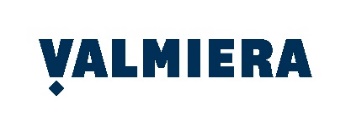  (reģistrācijas numurs)_____________________________________________ (juridiskā adrese)_____________________________________________(telefona numurs, e-pasts)Valmieras novada pašvaldībaiLāčplēša ielā 2, Valmierā,Valmieras novadā, LV-4201 IESNIEGUMSSAIMNIECISKĀS DARBĪBAS SASKAŅOŠANAI BURTNIEKU EZERĀLūdzu izsniegt atļauju veikt Burtnieku ezerā saimniecisko darbību:________________________________________________________________________________________________________________________________________________________________________________________________________________________________________________________________________________________________________________________________________________________  					(īss saimnieciskās darbības apraksts) Plānotā saimnieciskās darbības veikšanas vieta:  ____________________________________________________________________________________________________________________________________________________________________________ (pagasts/adrese) Lūdzu piešķirt stāvvietu saimnieciskās darbības veikšanai nepieciešamajiem kuģošanas un/vai peldlīdzeklim/-iem:Burtnieku ezera publiskajā atpūtas zonā:             Burtnieku centra kanāls             Matīšu kanālsuz laika periodu no _________________līdz _______________________.   (datums)			 (datums)Pielikumā: peldlīdzekļa/-u vai kuģošanas līdzekļa/-u reģistrācijas apliecības/-u kopija/-s.Atļauju vēlos saņemt: Personīgi Valmieras novada pašvaldībā Pa pastu ___________________________________________________________(norādiet adresi) Elektroniski ___________________________________________________________Ar savu parakstu apliecinu, ka:1. Apņemos nodrošināt peldlīdzekļa/kuģošanas līdzekļa drošu nostiprināšanu pie stingri fiksēta stieņa vai pāļa un novērst tā nejaušu nokļūšanu ūdenstilpē.2. Apņemos 14 dienu laikā pēc Valmieras novada pašvaldības uzaicinājuma atbrīvot peldlīdzekļa vai kuģošanas līdzekļa stāvvietu publisku pasākumu, avārijas situācijas novēršanas un citām neatliekamām vajadzībām.3. Esmu informēts, ka, ja 14 dienu laikā pēc uzaicinājuma stāvvieta nav atbrīvota, Valmieras novada pašvaldība ir tiesīga to veikt bez turpmāka saskaņojuma ar kuģošanas vai peldlīdzekļa īpašnieku, kā arī tādā gadījumā tiek piemērota administratīvā atbildība par peldlīdzekļa novietošanu Kuģošanas līdzekļu stāvvietā bez Pašvaldības saskaņojuma.
202__. gada ___._________	                _______________________________________________  (paraksts, paraksta atšifrējums)*Nr.p.k.Peldlīdzekļa vai kuģošanas līdzekļa veids/nosaukumsPeldlīdzekļa vai kuģošanas līdzekļa CSDD reģistrācijas Nr.* Dokumenta rekvizītus “paraksts” un “datums” neaizpilda, ja elektroniskais dokuments sagatavots atbilstoši normatīvajiem aktiem par elektronisko dokumentu noformēšanu.